FOR IMMEDIATE RELEASEInnis Maggiore is golden with 11 awards at Akron ad competitionCANTON, Ohio (Feb. 24, 2020) — Innis Maggiore, the nation’s leading positioning ad agency, earned 11 awards at the 2020 American Advertising Federation Awards (ADDY® Awards) ceremony Friday night at the Akron Civic Theatre. The agency earned two Gold ADDYs, one for the Roadway to Adventure Kit created for Canton-based Midwest Industrial and one the 2019 ADDY Awards promotional materials.Held by the Akron Chapter of the American Advertising Federation (AAF-Akron), the ceremony featured entries from Akron, Canton and the surrounding areas. Innis Maggiore’s awards were earned for:AAF-Akron – 2019 ADDY Awards Promotional MaterialsAultman – Brand CampaignGoodyear Aviation – 2020 CalendarKFC/Kendall House - Finger Lickin’ Zone BillboardMassillon Museum – Paul Brown Museum WebsiteMidwest Industrial – Roadway to Adventure KitSmith’s – Chef Deb Geiser Biscuits VideoSmith’s – Chef Jonathon Sawyer Cheesecake VideoSmith’s – Chef Jonathon Sawyer Lentils Video Smith’s – Chef Jonathon Sawyer Walleye VideoStark Community Foundation – 2019 Impact ReportCreative Director Lee-Ann DeMeo and Associate Creative Director Cheryl Henderson said making a positive impact on clients’ businesses is an honor, as are the ADDY Awards.
“Our focus is always on strategic creative execution that gets results,” said DeMeo. “It’s nice to be recognized for that against some truly tough competition.”“Collaborating with clients is fulfilling,” said Henderson. “It’s a privilege to be rewarded for dreaming up award-winning ideas that help them win in the marketplace.”Innis Maggiore Group is recognized as America’s No. 1 positioning ad agency, building strong brand positions for companies in competitive markets. The full-service integrated agency had 2019 capitalized billings of $27 million. Key clients include: Aultman Hospital, AultCare, Baird Brothers Fine Hardwoods, BellStores, Dutchman Hospitality, Encino Energy, FSBO.com, Extreme Trailers, GOJO Industries (Purell), The Goodyear Tire & Rubber Company, GuideStone Financial Resources, InvestorKeep.com, KFC/Kendall House, Kobre & Kim, MID’S Sicilian Pasta Sauce, Midwest Industrial, Stark Area Regional Transit Authority (SARTA), Second Harvest Food Bank, SmithFoods, Stark Community Foundation and Young Trucks.###For more information:Jim Cyphert, PR DirectorInnis Maggiore330-492-5500, ext. 8162jim.cyphert@innismaggiore.com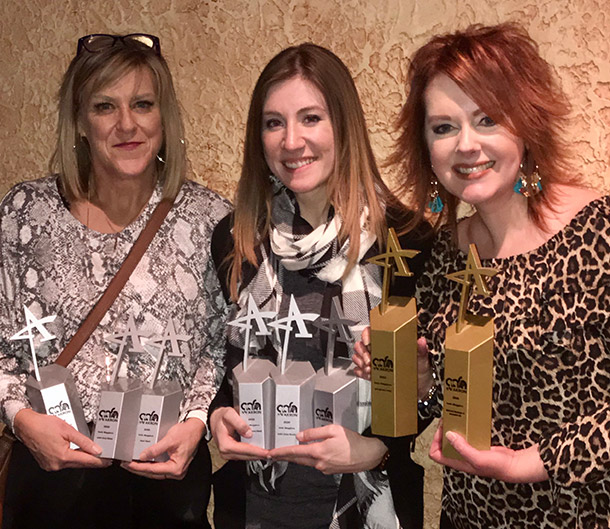 (l. to r.) Agency Creative Director Lee-Ann DeMeo, Art Director Alicia Jordan and Associate Creative Director Cheryl Henderson display some of Innis Maggiore's2020 ADDY Awards.